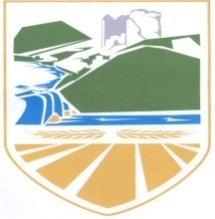 СЛУЖБЕНИ ГЛАСНИКOПШТИНЕ ВУКОСАВЉЕ  А К Т И    Н А Ч Е Л Н И К А   О П Ш Т И Н Е Na osnovu člana 22. stav 1. tačka l) Statuta Komunalnog preduzeća „Eko-čistoća“ Vukosavlje (Službeni glasnik opštine Vukosavlje broj:2/16), a u skladu sa članom 13. Zakona o komunalnim djelatnostima Republike Srpske (Službeni glasnik Republike Srpske broj:124/11) i Odluke o uslovima i načinu priključenja stambenih i drugih građevinskih objekata na kanalizacionu mrežu u opštini Vukosavlje („Službeni glasnik opštine Vukosavlje“, broj: 1/20), Skupština Javnog preduzeća „Eko-čistoća“ Vukosavlje, koju predstavlja Načelnik opštine Vukosavlje Borislav Rakić donijela je dana 08.05.2020.godine sljedeći:P R A V I L N I K O PRUŽANJU USLUGE  ODVOĐENJA OTPADNIH VODA  U  OPŠTINI  VUKOSAVLJE1.Opšte odredbeČlan 1.   Ovim Pravilnikom propisuju se uslovi i način obavljanja usluge prečišćavanja i odvoženja otpadnih voda, korištenja kanalizacione mreže, prava i obaveze davaoca i korisnika usluge i druga pitanja a naročito:     a)način obavljanja usluge i obaveze davaoca usluge,     b)priključenje objekata na kanalizacionu mrežu,     c)plaćanje usluge,     d)zaštitne mjere,08.мај  2020.         _ ___ Службени гласник општине Вукосавље       ______     Број__5  e)isključenje sa kanalizacione mreže-prestanak pružanja usluge, i     f)nadzor, kontrola i kazne.Član 2      (1)Pod davaocem usluge podrazumijevamo javno komunalno preduzeće ili drugi privredni subjekt kojem su odlukom Skupštine opštine Vukosavlje povjereni poslovi obavljanja komunalne djelatnosti prečišćavanja i odvođenja otpadnih voda (u daljem tekstu:davalac usluga).     (2)Pod uslugom prečišćavanja i odvođenja otpadnih voda podrazumijeva se sakupljanje iskorištenih voda od priključka korinika na zajedničku kanalizacionu mrežu, odvođenje kanalizacionom mrežom i prečišćavanje i ispuštanje iz mreže.    (3) Pod korisnicima usluga odvođenja fekalnih voda podrazumijevaju se pravna i fizička lica, vlasnici ili korisnici objekata  iz kojih se ispušta voda u javnu kanalizaciju i koji na zakonit način koriste komunalnu uslugu (u daljem tekstu:korisnik usluga).    (4)Pod otpadnim i drugim vodama u smislu ove Odluke smatraju se: - komunalne otpadne vode - tehnološke otpadne vode -atmosferske otpadne vode,    (5)Davalac usluge upravlja i održava Javni vodovod i javnu kanalizaciju.     (6)Potrošači i davalac usluge su dužni pridržavati se odredaba ove odluke, te su  obavezni održavati u ispravnom stanju  kanalizacione uređaje i instalacije tj. davalac usluge  do šahta , a potrošači instalacije  iza kanalizacionog šahta.2.Način obavljanja usluge i obaveze davaoca uslugeČlan 3.        S ciljem  omogućavanja trajnog, neprekidnog  i nesmetanog odvoda otpadnih voda davalac usluge je dužan da:      1. Neprekidno održava u ispravnom stanju kanalizacione uređaje do šahta;     2. Izvodi prema potrebi radove na  kanalizacionoj mreži i uređajima do šahta;     3.Kontroliše i poduzima sve potrebne mjere higijenske ispravnosti funkcionisanja kanalizacionog sistema;      4. Da preduzima i sve zakonom dozvoljene mjere za blagovremenu naplatu naknade za pruženu uslugu od svih korisnika.      5. Da vrši sve druge poslove iz nadležnosti propisanih ovom odlukom, internim aktima preduzeća i zakonom.08.мај  2020.         _ ___ Службени гласник општине Вукосавље       ______     Број__5Član 4.       (1)Ako dođe do problema odvoda otpadnih voda  usljed više sile (elementarnih nepogoda i dr.), većih tehničkih smetnji u kanalizacionoj mreži, davalac usluge je dužan odmah preduzeti sve potrebne mjere u cilju što bržeg otklanjanja nastalih smetnji i obavijestiti korisnike usluge o razlozima prekida u korištenju kanalizacione usluge odmah.       (2)U slučaju iz stava 1) ovog člana davalac usluge je dužan odmah preduzeti mjere za otklanjanje uzroka prekida u obavljanju usluge  o tome obavijestiti opštinski organ uprave nadležan za komunalne poslove.       (3)Davalac usluge ne odgovara za štetu koja je posljedica nastupanja okolnosti iz stava 1) ovog člana a koje su posljedica više sile. Član 5.      (1)Kada je prekid snabdijevanja predvidiv (rekonstrukcija, veće opravke i dr.), davalac usluge je dužan najmanje 3 dana prije prekida na pogodan način obavijestiti potrošače.      (2)Na prijedlog davaoca usluge, opštinski organ uprave može uvesti mjere ograničenja u korištenju usluga kanalizacionog sistema za sve ili pojedine korisnike usluge.      (3)U slučaju uvođenja mjera iz prethodnog stava ovog člana, davalac usluge je dužan da korisnike usluge na koje se odnose mjere ograničenja, putem sredstava javnog informisanja, obavijesti o tim mjerama i informiše ih o toku radova i planiranom vremenu osposobljavanja sistema za redovnu upotrebu.Član 6.      (4)Izgradnja novih i rekonstrukcija postojećih objekata i uređaja kanalizacionog sistema vrši se u skladu sa zakonskim propisima iz oblasti prostornog uređenja i građenja, voda i komunalnih djelatnosti i podzakonskim propisima donešenih na osnovu tih zakonskih propisa.      (5)Osnov za planiranje izgradnje i izradu investiciono-tehničke dokumentacije za izgradnju objekata i uređaja kanalizacionog sistema  planski su dokumenti iz oblasti prostornog uređenja.            (6)Kako javni, tako i kućni kanalizacioni uređaji i instalacije moraju biti izvedeni po važećim tehničkim propisima, standardima i normativima.Član 7.      (1) Za izvođenje svih vrsta radova na javnim kanalizacionim uređajima do šahta  isključivo pravo i ovlaštenje ima davalac usluge.      (2)Izuzetak su slučajevi kad davaoc usluge zbog obima kvarova u slučaju elementarne nepogode ili potrebe za višim stepenom znanja ili opremljenosti može angažovati i treća ovlaštena lica, s tim da je odgovoran za kvalitet izvedenih radova.        (3)Za izvođenje svih vrsta radova na dijelu kanalizacionog sistema koji spada u vlasništvo korisnika usluge nadležan je sam korisnik usluge uz obavezu prethodnog obavještavanja davaoca usluga o potrebi i načinu izvođenja radova i o završetku radova, osim u slučaju kada ugovorom to povjeri davaocu usluge.     (4) Kontrolu i prijem radova, te montažu i priključak vrši davalac usluge.  08.мај  2020.       ___  _ ___ Службени гласник општине Вукосавље       ______     Број__5      (5)Radovi na javnoj površini, odnosno prokopavanju i prekopavanju javnih površina iz prethodnog stava moraju se izvoditi na način i u vremenu kako to Rješenjem odredi služba nadležna za poslove urbanizma.  3.Priključenje objekata na kanalizacionu mrežu  Član 8.     (1)Svi građevinski objekti na području opštine Vukosavlje  koji sadrže kućne  kanalizacione instalacije sagrađene u neposrednoj blizini  kanalizacione mreže moraju se prije puštanja u upotrebu spojiti sa  kanalizacionom mrežom.      (2)Pojam  “neposredna blizina“ u ovoj odluci podrazumijeva udaljenost od 150 do 300 m, što zavisi od konfiguracije terena i objekata. U slučajevima gdje konfiguracija terena i tehnički uslovi ne dozvoljavaju priključenje na javni kanalizacioni sistem, odnosno otpadne vode iz objekta se ne mogu gravitaciono prevesti u kolektor, vlasnik objekta  je obavezan priključiti se na javnu gradsku kanalizaciju prepumpavanjem ili riješiti otpadne vode vodo nepropusnom septičkom jamom.      (3)Prije izdavanja odobrenja za građenje novih objekata davaoc usluge će davanjem saglasnosti sa svim tehničkim podacima odrediti da li postoje tehničke mogućnosti za  priključenje na  javnu kanalizaciju.      (4) Ukoliko ne postoje tehnički uslovi za priključenje, predložiće se jedan od alternativnih uslova za rješavanje fekalnih voda.     (5)Činjenicu iz prethodnog stava utvrđuje služba nadležna za poslove prostornog uređenja.     (6)Novi korisnici  usluge dužni su sa davaocem usluge zaključiti ugovor, koji je osnov za korištenje komunalne usluga korištenja javne kanalizacije. Član 9.       (1)Postupak priključenja pokreće se podnošenjem zahtjeva za priključivanje.       (2)Zahtjev za priključenje podnosi vlasnik objekta i to u pisanom obliku, a upućuje se JP “Eko Čistoća” d.o.o. Vukosavlje kao davaocu usluga.       (3)Uz zahtjev  za priključenje  prilažu se:dokaz o vlasništvu-posjedu objekta (jedan od dokaza):posjedovni list,zemljišno-knjižni izvadakgrađevinska dozvolaČlan 10.       U povodu zahtjeva iz člana 9. ovog Pravilnika davalac usluga provodi postupak u roku od 30 dana  i ako za priključenje postoje odgovarajući tehnički i drugi uslovi pristupa zaključenju ugovora sa korisnikom usluga.08.мај  2020.         _ ___ Службени гласник општине Вукосавље       ______     Број__5Član 11.      (1)Kanalizacijski priključak izvodi ili sam vlasnik objekta ( korisnik usluge) ili  firma prema preporuci davaoca usluge JP”Eko-Čistoća” .      (2)U slučaju kada vlasnik objekta  sam izvodi određene radove na priključku (iskop kanala, nabavka cijevi i sl.), ako bi mu to smanjilo troškove priključenja, radi to uz uz uslov da radovi koje on izvodi, odnosno organizuje, obavi zakonito i po pravilima struke ali uz nadzor lica određenog od strane davaoca usluga.Član 12.       (1)Otpočinjanjem pružanja komunalne usluge smatra se da je dan priključenja na kanalizacionu mrežu, odnosno dan zaključenja ugovora.       (2)Budući korisnik usluga dužan je prije zaključenja ugovora i korištenja usluge odvođenja otpadnih voda  izmiriti troškove priključenja na kanalizacionu mrežu.       (3)Pod troškovima priključivanja podrazumijevamo:-Taksu za priključak i -Naknadu za priključenje      (4)Taksa za priključak podrazumijeva novčani ekvivalent ranijih ulaganja u kanalizacionu mrežu i kanalizacionu infrastrukturu infrastrukturu i stvaranje opštih tehničkih uslova za priključenje novih potrošača.      (5)Taksa za priključak na  kanalizacionu mrežu iznosi 400,00 KM za stambene objekte,  stambeno- poslovne 600,00 KM, poslovne objekte u iznosu od 700,00 KM, proizvodne    objekte 800,00 KM  i za ostale objekte 500,00 KM,  a plaćanje takse može se izvršiti na način da se plaćanje izvrši u cjelokupnom iznosi ili na rate ( četiri rate).      (6) Taksa za priključak na kanalizacionu mrežu uplaćuje se opštom uplatnicom, odnosno virmanskim nalogom za prenos sredstava sa žiro računa, prije početka radova na priključenju, a u korist žiro-računa davaoca usluge.       (7)Naknada za priključenje podrazumijeva novčani ekvivalent neposrednih materijalnih troškova davaoca usluge u postupku priključenja, kao i stručni nadzor u smislu instrukcija i stručne provjere primjene tehničkih standarda i normativa koji se moraju poštovati prilkom priključenja na javnu kanalizacionu mrežu.      (8)Iznos Naknade za priključenje  utvrđuje svojom odlukom Nadzorni odbor davaoca usluge      (9)Naknada za priključenje na kanalizacionu mrežu plaća se neposredno kod davaoca usluge..Član 13.      (1)Nakon izvršenog plaćanja  takse za priključak  i naknade za priključenje (ukupnih troškova priključenja) izvršiće se priključenje objekta na kanalizacionu mrežu.        (2)Priključenjem na javnu kanalizacionu mrežu, vlasnik objekta postaje korisnik usluga  odvođenja otpadnih voda. Član 14.       (1)Obveznik plaćanja cijene za pruženu komunalnu uslugu iz ove odluke je vlasnik objekta, odnosno nekretnine.        (2)U slučaju da nekretnina nije uknjižena ili je vlasnik nekretnine mrtav ili nedostupan, onda se obaveza plaćanja pružene komunalne usluge odnosi na korisnika nekretnine.08.мај  2020.         _ ___ Службени гласник општине Вукосавље       ______     Број__5      (3)Ukoliko je vlasnik ugovorom, ovjerenim od strane nadležnog organa, prenio pravo upravljanja ili korištenja nekretninom na korisnika nekretnine, onda se obaveza plaćanja za pruženu komunalnu uslugu prenosi na korisnika/upravitelja.       (4)Priključak kućnih kanalizacionih instalacija i uređaja na kanalizacionu mrežu, po pismenom zahtjevu vlasnika objekta, odnosno investitora ili korisnika, vrši davalac usluga.        (5)Zahtjevi za priključenje objekata na kanalizaciju i prijave potrošača zbog nastalih promjena vlasništva nad objektima koji su već priključeni na  kanalizaciju podnose se na obrascima koje kreira davalac usluge.       (6)Davaoc usluge je dužan izvršiti priključak ako su ispunjeni svi uslovi iz ove Odluke i uslovi u pogledu izvedbe kućnih instalacija.Član 15.       (1)Potrošač nema pravo bez pismene saglasnosti davaoca usluge ni pod kakvim uslovima dati pravo, odnosno dozvoliti drugom licu da preko njegovih kućnih instalacija koristi usluge za odvod fekalija makar pri tom potrošač davaocu usluga plaćao usluge koje je koristilo drugo lice.               (2)U slučaju  kanalizaciona mreža nije uz objekat čija se unutrašnja (kućna) instalacija treba priključiti, odnosno kada se između njih nalazi zemljište drugog vlasnika, priključenje se može izvesti samo uz pismenu saglasnost vlasnika tog zemljišta, koja treba biti ovjerena kod nadležnog organa ili drugim odlukama nadležnih tijela kojima se stiče pravo služnosti.      (3)U slučajevima iz prethodnog stava, imovinske odnose je obavezan riješiti zainteresovani vlasnik objekta.Član 16.       (1) Zabranjeno je samovoljno priključenje na  kanalizacionu mrežu.       (2)Ako se takav priključak izvede davalac usluge će priključak isključiti na trošak samovoljnog priključioca i preduzeti odgovarajuće mjere sankcionisanja ilegalnog postupka samovoljnog priključenja na kanalizacionu mrežu.       (3)Za ponovo priključenje na  kanalizaciju bespravni korisnici iz ovog člana dužni su davaocu usluge podnijeti pismeni zahtjev za priključak odnosno, odobrenje izvedenih instalacija.       (4)Davaoc usluge će usloviti priključak obavezom plaćanja svih troškova koji su nastali preduzeću, te  naknadu za kanalizaciju za period samovoljnog ilegalnog korištenja, pod uslovom da je moguće dokumentovati i odredit period i obim bespravnog korištenja (raniji inspekcijski zapisnici,vještačenje i sl.).       (5)Troškove vještačenja iz ovog stava snosi korisnik, osim u slučaju da se vještačenjem dokaže da je ilegalni priključak koristio u onom ili kraćem periodu kako je to prethodno izjavio na zapisnik.       (6)Oštećenja i smetnje na kanalizacionom sistemu do šahta ili priključku nastali krivicom ili nepažnjom korisnika usluge davalac usluge popravlja o trošku potrošača. 4.Plaćanje uslugeČlan 17.     (1)Za  korišćenje javne kanalizacione mreže  korisnik  plaća naknadu za korištenje.      (2)Naknada za korištenje usluga sadrži troškove koje ima davalac usluge da bi mogao trajno obavljat komunalnu djelatnost i trošak naknade za  korištenje  kanalizacionog sistema.08.мај  2020.         _ ___ Службени гласник општине Вукосавље       ______     Број__5     (3)Iznos naknade za korištenje javne kanalizacione mreže utvrđuje  upravni organ preduzeća-davaoca usluge.     (4)Skupština opštine Vukosavlje daje saglasnost na utvrđenu cijenu Naknade za korištenje kanalizacione mreže u roku od 30 dana od dana njenog donošenja od strane nadležnog organa davaoca usluge.      (5)Odluka o davanju saglasnosti na cijenu obavljanja komunale usluge odvoženja fekalnih voda objavljuje se u „Službenom glasniku opštine Vukosavlje“.Član 18.       Iznosi naknada za korištenje kanalizacione mreže razvrstavaju se po kategorijama korisnika i to:1. - kategorija: Stambeni objekti (domaćinstva);2. -kategorija: Stambeno-poslovni objekti;3. - kategorija: Poslovni objekti;4.- kategorija: Proizvodni objekti 5.-kategorija Ostali objekti Član 19.        (1)Pri konačnom određivanju cijena uzeće se u obzir sljedeće: a) Opšte socijalno – ekonomsko stanje u opštini Vukosavlje; b) Potrebe samoodrživosti preduzeća koje pruža komunalnu usluge;  c) Dostignutog stepena efikasnosti preduzeća davaoca usluge , d) potrebu jačanja i razvoja u kontekstu  potrebe širenja mreže instalacija kanalizacione mreže,  e) Načina obezbjeđenja sredstava za održavanje i zamjenu zatečene infrastrukture, odnosno o      potrebi realizacije proste i proširene reprodukcije;  f) Efikasnosti i efektnosti uprave, finansijske snage preduzeća, izmirenja obaveza prema      uposlenicima u skladu s kolektivnim ugovorima o plaćama; g) I drugih faktora i uticaja na određivanje cijena za pruženu uslugu  propisane ili kontekstno      primjenjive u  Zakonu o komunalnim djelatnostima Republike Srpske.        (2)Politika cijena usluga treba obezbijediti da davalac usluga bude osposobljeno za trajno, efikasno i efektno pružanje usluga   iz naplaćenih sredstava za pruženu uslugu potrošačima i po cijenama koje su primjerene parametrima navedenim u ovom članu.  Član 20.       (1)Potrošači su u obavezi plaćati za pruženu uslugu svakog mjeseca, a najkasnije  do 15-og u tekućem mjesecu za prethodni mjesec.        (2)Davalac usluge će šestomjesečno vršiti obračun izmirenih obaveza  korisnika usluge, koji će pismenim putem dostavljati korisniku usluge.Član 21.     U slučaju da korisnik usluga ne izmiri svoje obaveze u ukupnom novčanom iznosu koji predstavlja dvomjesečnu obavezu korisnika usluge davalac usluge će pokrenuti postupak za isključenje korisnika iz sistema i pokrenuti postupak naplate potraživanja pred nadležnim sudom.08.мај  2020.         _ ___ Службени гласник општине Вукосавље       ______     Број__55.Zaštitne mjereČlan 22.      (1)Zabranjeno je bilo kojem licu, fizičkom ili pravnom licu, osim davaocu usluge, izvođenje bilo kakvog priključka na  kanalizaciju, kao i bilo kakvo ulaženje u  šahtove, diranje zaporne upravljačke ili spojne armature, cjevovoda  i drugih uređaja.      (2)U cilju omogućavanja kontrole  kanalizacione mreže i instalacija ovlaštenim licima  davaoca usluge, koji imaju pismeno ovlaštenje, mora se omogućiti slobodan pristup na sve dijelove nekretnina i u sve objekte u kojima su postavljene kanalizacione instalacije preko kojih se vrši  odvođenje otpadne vode.        (3)Ako se ovlaštenim licima  davaoca usluge korisnik usluge ometa izvršavanje u vezi s radnjama navedenim u prethodnom stavu  ovog člana, ovlaštena lica davaoca usluge  mogu  da zatraže pomoć nadležnih inspekcijskih organa i nadležnog organa unutrašnjih poslova, a ovi su obavezni da se u tim slučajevima odazovu i postupe u skladu sa svojim nadležnostima i odredbama ove odluke.      (4)Protiv lica koja spriječe ulazak radi kontrolnog pregleda iz stava 2. ovog člana postupiće se na način  podnošenja  prekršajne prijave shodno prekršajnim odredbama zakona.Član 23.       U kanalizacionu mrežu zabranjeno je ispuštati ili ubacivati:    a) Smeće, pepeo, gips, cement, pijesak, trosku, led, krpe, snijeg, uginule životinje, i perad, kao i sve druge čvrste i kabaste predmete i materijale, bilo preko kućne kanalizacione mreže ili preko uličnih slivnika(kanala)  i šahtova.     b) Davalac usluge može u izuzetnim slučajevima, na naročito pripremljenim mjestima odobriti ubacivanje snijega i leda u kanalizaciju. Ova radnja se može izvoditi samo u prisustvu i pod kontrolom ovlaštenih lica davaoca usluge.    c) Smeće i drugi otpaci skupljeni čišćenjem ulica, trgova, pijaca i drugih javnih površina , takođe se ne smiju ubacivati u kanalizacionu mrežu.    d) U kanalizacionu mrežu zabranjeno je ubacivati i ispuštati zapaljive i druge predmete koji mogu izazvati požar, eksplozije i ugroziti kanalizacionu mrežu i njeno funkcionisanje.   e)Voda i sve druge tečnosti koje imaju temperaturu veću od 40 ̊C ili koje sadrže škodljive kiseline, alkalije i sl. ne smije se ispuštati u kanalizacionu mrežu, a vode od kondenzacije (klima uređaji i sl.) i vode korištene za rashlađivanje mogu se ispuštati u kanalizacionu mrežu samo ako zadovolje propise o zaštiti voda.     f)Tečnosti koje sadrže predmete i materijale koji se ne smiju ispuštati u kanalizacionu mrežu, mogu se ispuštati jedino ako se prethodno iz njih odstrane predmeti i škodljive materije. 6. Isključenje sa kanalizacione mreže-prestanak pružanja uslugeČlan 24.     (1)Davalac usluge ima pravo da u skladu sa zakonom, opštim aktima i drugim aktima kojima se uređuje pružanje komunalne usluge ovođenja otpadnih voda prestati pružati uslugu , odnosno isključiti objekte sa  kanalizacione mreže.     (2)Davalac usluge, izuzetno ima pravo prestati pružati uslugu u sljedećim slučajevima:    a) Kada potrošač otkaže korištenje usluge.08.мај  2020.         _ ___ Службени гласник општине Вукосавље       ______     Број__5    b)Ne plati iskorištenu uslugu dva mjeseca uzastopno pod uslovom da to tehničke mogućnosti           dozvoljavaju i da se isključenjem tog korisnika ne ugrožavaju drugi korinici.    c) Kada se dosadašnji potrošač odjavi, a novi još ne prijavi.     d) Kad se vrši otklanjanje smetnji kvarova na internoj kućnoj  kanalizacionoj instalaciji, ili na           javnim kanalizacionim uređajima.     e) Kada stanje internih kanalizacionih instalacija i uređaja stvara mogućnost zagađenja vode u         bilo kojem dijelu javnog gradskog vodovoda.     f) Kada je došlo do promjene vlasništva (prodajom, nasljeđem, oduzimanjem) objekta (kuće,         stana, poslovnog objekta itd.), a da nije izmiren dug za iskorištenu uslugu  kanalizacije za            dotični objekat od strane prethodnog vlasnika.Član 25.     (1) Po prestanku razloga za uskraćivanje usluge, davalac usluge je dužan, na pisani zahtjev vlasnika objekta, odnosno potrošača, najkasnije u roku 3 dana od dana podnošenja zahtjeva i plaćanja troškova isključenja i ponovnog uključenja, nastaviti pružanje usluge.       (2)Isključenje i prestanak pružanja usluga po ovom članu ne može se isvesti isključivo ukoliko se istim ne ugrožavaju drugi korisnici.       (3)Davalac usluge ne odgovara za moguću štetu potrošaću usluge nastalu zbog obustave komunalne usluge u skladu sa odredbama ove odluke.7.Nadzor, kontrola i kazneČlan 26. 1) Nadzor nad provođenjem odredaba ove odluke vršiće resorne opštinske službe i davalac usluge svako u okviru svojih ovlaštenja. 2) Inspekcijski nadzor vršit će nadležne inspekcijske službe  za inspekcijske poslove u okviru komunalne i građevinske inspekcije. 3) U slučajevima kršenja odredaba ovog Pravilnika, ovlašteni subjekti iz ovog člana preduzeće odgovarajuće mjere i pokrenuti postupke u skladu sa zakonom i ovom odlukom.8.Završne odredbe Član 27.1) Ovaj Pravilnik  stupa na snagu danom objavljivanja u “Službenom glasniku opštine Vukosavlje”. Broj:02/1-018-2/20                                                         Predsjednik SkupštineDatum:08.05.2020.g.                                                          Načelnik opštine                                                                                   Borislav Rakić, master ekonomije, s.r.08.мај  2020.         _ ___ Службени гласник општине Вукосавље       ______     Број__5BOSNA I HERCEGOVINAREPUBLIKA SRPSKAOPŠTINA VUKOSAVLJENAČELNIK OPŠTINEBroj:02/1- 96- 2/20Datum: 08.01.2020. godine Na osnovu člana 59. Zakona o lokalnoj samoupravi ( ,,Službeni glasnik RS“, broj 97/16 ), člana 57. Statuta opštine Vukosavlje (,, Službeni glasnik Opštine Vukosavlje“, broj  6/17) i  člana 17.  Zakona o javnim nabavkama  (,, Službeni glasnik RS“, broj: 38/14),  načelnik  Opštine  Vukosavlje  donosi:PLAN NABAVKIOPŠTINE  VUKOSAVLJE ZA  2020. GODINUI     Plan nabavki Opštine  Vukosavlje za  2020. godinu odnosi  se na  period  javnih nabavki   od 01.01.2020. do 31.12.2020. godine i prikazan je u Tabeli 1. koja  je  sastavni  dio ovog  Plana. II     Ukoliko  se u periodu  nabavki  ukaže potreba  za  nekim nabavkama,  koje  nisu  navedene  u  ovom  Planu, a  za njih se obezbjede sredstva u budžetu Opštine Vukosavlje ili  iz nekih drugih  izvora, donijeće se  Posebna  odluka  o  pokretanju    postupka  javnih nabavki   i  sprovesti  procedura  javnih  nabavki u  skladu  sa Zakonom  o  javnim nabavkama. III     Ovaj Plan  nabavki  Opštine  Vukosavlje za  2020. godinu  će se objaviti  u ,,Službenom glasniku  Opštine  Vukosavlje“ i na  web  stranici Opštine  Vukosavlje.                                           NAČELNIK                                                                                                                                                                                                                                            Borislav Rakić, master  ekon., s.r.08.мај  2020.         _ ___ Службени гласник општине Вукосавље       ______     Број__5С А Д Р Ж А Ј АКТИ   НАЧЕЛНИКА   ОПШТИНЕ1.Правилник о пружању услуге одвођења отпадних вода у Општини Вукосавље...................12.План набавки Општине Вукосавље за 2020.годину.......................................................10Службени гласник општине ВукосављеМусе Ћазима Ћатића 163,74470 Вукосављеe-mail:  opstina@vukosavlje.gov.baтел/fax: +387 (0)53/ 707-702Одговорни уредник:Сафет Субашић, секретар СО-е.       Петак, 08. maj  2020.г.ВУКОСАВЉЕБрој 5/20Издаје:Скупштина општине ВукосављеИзлази по потреби Жиро-рачун  број: 5553000040663626 Нова Банка, А.Д. Бања Лука Испостава МодричаRED-NI  BR.VRSTA POSTUPKA  OPIS  NABAVKIŠIFRA  JRJNPLANIRANA  SREDSTVA U  BUDŽET ZA  2020 . GODINU  I PROCJENJENA  VRIJEDNOST NABAVKI  (konto) PROCJENJE-NA VRIJEDNOST BEZ PDV-APROCJENJE-NA VRIJEDNOST SA PDV-omIZVOR FINANSIRANJA PLANIRANI   PERIODNABAVKEOKVIRNI  DATUM POKRETANJA  POSTUPKA  OKVIRNI  DATUM ZAKLJUČIVA-NJA UGOVORA1.KONKURENT-SKI  ZAHTJEVGORIVO I MAZIVO09100000-041263141263241263916.035,9018.762,00Sredstva  iz budžeta opštine za  2020. g.Januar 2020. -Decembar  2020.Decembar  2019.Januar  2020.2.KONKURENT-SKI  ZAHTJEVKANCELARIJSKI MATERIJAL2280000-84123114123124123134123197.505,138.781,00Sredstva  iz budžeta opštine za  2020. g.Januar  2020.-Decembar   2020.Decembar  2019.Januar  20203.DIREKTNA  POGODBAROBA ŠIROKE POTROŠNJE15860000-439831200-84129414129432.564,103.000,00Sredstva  iz budžeta opštine za  2020. g.Januar  2020.-Decembar   2020.Januar  2020.Januar  2020.4.DIREKTNA  POGODBAUGOSTITELJSKE USLUGE55000000-0412941 4.273,505.000,00Sredstva  iz budžeta opštine za  2020. g.Januar 2020. -Decembar   2020.Januar  2020.Januar  2020.5.DIREKTNA  POGODBAODRŽAVANJE  SLUŽBENIH VOZILA U VLASNIŠTVU  OPŠTINE  VUKOSAVLJE50112200-54125314.081,204.775,00Sredstva  iz budžeta opštine za  2020. g.Januar 2020.  -Decembar   2020.Januar  2020.Januar  2020.6.DIREKTNA  POGODBAOSIGURANJE  LICA  76510000-8412725 994,871.164,00Sredstva  iz budžeta opštine za  2020. g.Februar 2020  -Februar  2020.Januar  2020.Februar  2020.7.DIREKTNA  POGODBAPRUŽANJE  USLUGA MEDIJSKO-TELEVIZIJSKOG PRAĆENJA  AKTIVNOSTI  OPŠTINE VUKOSAVLJE   U 2020. GODINI64216000-34127395.982,917.000,00Sredstva  iz budžeta opštine za  2020. g.Mart 2020. -Decembar   2020.Februar   2020.Februar  2020.8.DIREKTNA  POGODBANABAVKA, MATERIJALA  ZA  KOMPJUTERE I  ODRŽAVANJE KOMPJUTERSKE OPREME  30237000-9 412779 854,701.000,00Sredstva  iz budžeta opštine za  2020. g.Januar  2020.-Decembar   2020.Februar  2020.Februar  2020.9.DIREKTNA  POGODBAPRUŽANJE GRAFIČKIH USLUGA 79822500-730192151-422817000-030199792-839225100-618530000-34127315.555,56 6.500,00Sredstva  iz budžeta opštine za  2020. g.Januar  2020.-Decembar   2020.Februar  2020.Februar  2020.10.DIREKTNA  POGODBANABAVKA  MATERIJALA   SA UGRADNJOM   ZA  JAVNU  RASVJETU   U  OPŠTINI  VUKOSAVLJE 31500000-14125235.982,91        7.000,00Sredstva  iz budžeta opštine za  2020. g.Januar   2020 Decembar  2020.Februar  2020.Februar  2020.11.DIREKTNA  POGODBAUREĐENJE  KANALA  I  PUTNIH JARAKA  U  MZ  GNIONICA45247112-85111005.982,917.000,00Sredstva  iz budžeta opštine za  2020. g.Mart   2020.Februar  2020.Februar  2020.12.DIREKTNA  POGODBAIZRADA TEHNIČKE  DOKUMENTACIJE  ZA  IZGRADNJU   OBJEKTA DEMANGANIZACIJE NA  K.Č. 3864/6 U KO  ODŽAK, MZ  JEZERO, OPŠTINA  VUKOSAVLJE71200000-05111375.982,917.000,00Sredstva  iz budžeta opštine za  2020. g.Mart   2020.Februar  2020.Februar  2020.13.DIREKTNA  POGODBAOSIGURANJE  IMOVINE - OBJEKATA  I OPREME  U  VLASNIŠTVU  OPŠTINE VUKOSAVLJE76510000-8412723887,181.038,00Sredstva  iz budžeta opštine za  2020. g.April 2020. -Mart  2021.Mart 2020.Mart 2020.14.KONKURENT-SKI  ZAHTJEVREKONSTRUKCIJA  RASKRSNICE  NA  LOKALNOM  PUTU   PEĆNIK  -GNIONICA45233120-651112125.213,6729.500,00Sredstva  iz budžeta opštine za  2020. g.Maj 2020. -Juli  2020.Mart  2020.April 2020.15.DIREKTNA  POGODBANADZOR  NAD IZVOĐENJEM RADOVAREKONSTRUKCIJE  RASKRSNICE  NA  LOKALNOM  PUTU   PEĆNIK  -GNIONICA71247000-1511121854,701.000,00Sredstva  iz budžeta opštine za  2020. g.Maj 2020. - Juli  2020.April 2020.Maj 2020.16.OTVORENI   POSTUPAKNABAVKA I UGRADNJA   STOLARIJE  I BRAVARIJE NA OBJEKTU ADMINISTRATIVNOG CENTRA 45000000-751112185.470,09      100.000,00Sredstva  iz budžeta opštine za  2020. g.  Maj 2020. - Juni 2020.April  2020.April 2020.17.DIREKTNA  POGODBANADZOR NAD NABAVKOM I UGRADNJOM   STOLARIJE  I BRAVARIJE NA OBJEKTU ADMINISTRATIVNOG CENTRA71247000-15111272.393,162.800,00Sredstva  iz budžeta opštine za  2020. g.Maj 2020. - Juni 2020.April  2020.April 2020.18.KONKURENT-SKI  ZAHTJEVUSLUGE  ČIŠĆENJA JAVNIH POVRŠINA, KOMUNALNOG UREĐENJA PROSTORA  I  OSTALE USLUGE  ODRŽAVANJA   JAVNIH POVRŠINA   NA  PODRUČJU OPŠTINE  VUKOSAVLJE U  2020. GODINI77310000-6412813                                                                           412816                                                                        41281946.153,8554.000,00Sredstva  iz budžeta opštine za  2020. g.April 2020. - Decembar  2020.April  2020.April 2020.19.KONKURENT-SKI  ZAHTJEVLJETNO  ODRŽAVANJE  PUTEVA45233141-941252125.641,0330.000,00Sredstva  iz budžeta opštine za  2020. g.April 2020. - Decembar  2020.April  2020.April 2020.20.DIREKTNA  POGODBANABAVKA RAČUNARSKE  OPREME   30200000-15113354.816,245.635,00Sredstva  iz budžeta opštine za  2020. g.April 2020.- Decembar  2020.April 2020.April 2020.21.DIREKTNA  POGODBANABAVKA REKLAMNOG MATERIJALA  22817000-04127313.418,804.000,00Sredstva  iz budžeta opštine za  2020. g.Septembar 2020. -  Decembar  2020.Septembar  2020.Septembar 2020.22.DIREKTNA  POGODBANABAVKA  GREJNE  OPREME    39715240-15113415.042,745.900,00Sredstva  iz budžeta opštine za  2020. g.Oktobar 2020.Oktobar  2020.Oktobar  2020.23.DIREKTNA  POGODBANABAVKA  KANCELARIJSKOG NAMJEŠTAJA  39000000-251132110.526,5012.316,00Sredstva  iz budžeta opštine za  2020. g.Decembar  2020.Novembar 2020.Novembar 2020.24.KONKURENT-SKI  ZAHTJEVZIMSKO ODRŽAVANJE PUTEVA U SEZONI 2020/2021 90620000-941281211.500,5613.455,66Sredstva  iz budžeta opštine za  2020 g.Decembar  2020. -Mart  2021.Novembar 2020.Novembar 2020.25.KONKURENT-SKI  ZAHTJEVNABAVKA  GORIVA  I MAZIVA ZA OPŠTINU  VUKOSAVLJE  U  2021. GODINI 09100000-041263141263241263916.035,9018.762,00Sredstva  iz budžeta opštine za  2021. g.Januar  2021.-Decembar   2021.Decembar  2020.Januar  2021.26.KONKURENT-SKI  ZAHTJEVNABAVKA  KANCELARIJSKOG  MATERIJALA ZA OPŠTINU  VUKOSAVLJE  U  2021. GODINI 2280000-84123114123124123134123197.505,138.781,00Sredstva  iz budžeta opštine za  2021. g.Januar  2021.-Decembar   2021.Decembar  2020.Januar  2021.